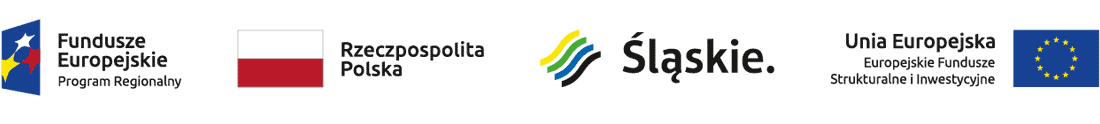 Załącznik nr 1 do Zapytania ofertowego ………………………………………/miejscowość, data/ZAMAWIAJĄCY:SP ZOZ Gminny Ośrodek Zdrowia w Konopiskachul. Lipowa 3, 42-274 KonopiskaNIP 5732383411Przedmiot zamówienia: świadczenie usługi nadzoru inwestorskiego nad robotami budowlanymi: „Modernizacja pomieszczeń poradni położniczo - ginekologicznej w Samodzielnym Publicznym Zakładzie Opieki Zdrowotnej Gminnym Ośrodku Zdrowia w Konopiskach”       w związku z realizacją projektu pn.: „Podniesienie jakości usług medycznych poprzez zapewnienie opieki koordynowanej nad matką i dzieckiem w SP ZOZ GOZ w Konopiskach w wyniku przeprowadzenia prac remontowo – budowlanych i zakupu sprzętu medycznego” współfinansowanego z Europejskiego Funduszu Rozwoju Regionalnego w ramach Regionalnego Programu Operacyjnego Województwa Śląskiego na lata 2014 – 2020Nazwa i adres Wykonawcy:…………..…………………………………………………………………………………………………….………………………………………………………………………………………….……NIP/PESEL ……………………………………………………….……………………………..nr telefonu ………………………………………………  adres e-mail ………………………………………………O F E R T A:Oferujemy wykonanie przedmiotu zamówienia zgodnie z wymogami Zamawiającego za cenę ryczałtową w wysokości:Słownie brutto: …………………………………………Oświadczam/y, że: uważam/y się za związanych z ofertą na czas wskazany w zaproszeniu do złożenia oferty cenowej: 30 dni,spełniam wymagania określone w Zapytaniu ofertowym;posiadam/y w dyspozycji osoby posiadające wymagane przepisami uprawnienia budowlane do nadzorowania robót budowlanych w specjalności konstrukcyjno-budowlanej bez ograniczeń, wydane według art. 12a ustawy z dnia 7 lipca 1994 r. Prawo budowlane (j.t. Dz. U. z 2017 poz. 1332 ze zm.);- Wykonywanie funkcji inspektora nadzoru budowlanego w imieniu Wykonawcy pełnić będzie:…………………………………………./podpis/Cena netto w złPodatek VAT stawka w %Podatek VAT w złCena brutto w złImię i nazwiskoRodzaj i numer uprawnień